Transmission Expansion Advisory Committee PJM Conference and Training CenterNovember 14, 20191:00 p.m. – 3:00 p.m. EPT (Actual start time will be dependent upon the completion of the Planning Committee meeting)Administration (1:00-1:10)Welcome, announcements and review of the Anti-trust, Code of Conduct, and Media Participation Guidelines. Review Transmission Expansion Advisory Committee (TEAC) Agenda for this meeting.Transmission Owners will provide their assumptions presentations at three Subregional RTEP Committee meetings in December if any stakeholders are interested in participating. RTEP Updates (1:10-3:00)Interregional Planning UpdateMark Sims, PJM, will provide an update on the Interregional Planning.Market Efficiency Update Nick Dumitriu, PJM, will provide an update on the 2018-2019 Long Term Market Efficiency Window and Interregional proposals.Generation Deactivation Notification Update Phil Yum, PJM, will provide an update on the most recent Generation Deactivation notifications.Dynamic Load Model Stability StudyByoungkon Choi, PJM, will provide a summary of dynamic load model stability study results.AEP Supplemental Projects
Nick Koehler, AEP, will present needs for supplemental projects in AEP. ComEd Supplemental Projects
Paul Mills, ComEd, will present solutions for supplemental projects in ComEd. Dominion Supplemental Projects
Kyle Hannah, Dominion, will present solutions for supplemental projects in Dominion. PSE&G Supplemental Projects
Richard Wernsing, PSE&G, will present a solution for a supplemental project in PSE&G. Reliability Analysis Update
Aaron Berner, PJM, will provide an update on the 2019 RTEP analysis.AEP 715 Criteria Violations Update
Kamran Ali, AEP, will provide an information update on AEP 715 Criteria Violations.Informational PostingInformational Only - M-3 Process Needs Status This spreadsheet allows stakeholders to track process defined in Open Access Transmission Tariff, Attachment M-3 and leading to the development of the Supplemental Projects.   Informational Only – Local Plan Submission of Supplemental Projects for 2019 RTEPThese pdf files contain submissions of Supplemental Projects for inclusion in the Local Plan for 2019 RTEPAuthor: Ilyana Dropkin Antitrust:You may not discuss any topics that violate, or that might appear to violate, the antitrust laws including but not limited to agreements between or among competitors regarding prices, bid and offer practices, availability of service, product design, terms of sale, division of markets, allocation of customers or any other activity that might unreasonably restrain competition.  If any of these items are discussed the chair will re-direct the conversation.  If the conversation still persists, parties will be asked to leave the meeting or the meeting will be adjourned.Code of Conduct:As a mandatory condition of attendance at today's meeting, attendees agree to adhere to the PJM Code of Conduct as detailed in PJM Manual M-34 section 4.5, including, but not limited to, participants' responsibilities and rules regarding the dissemination of meeting discussion and materials.Public Meetings/Media Participation: Unless otherwise noted, PJM stakeholder meetings are open to the public and to members of the media. Members of the media are asked to announce their attendance at all PJM stakeholder meetings at the beginning of the meeting or at the point they join a meeting already in progress. Members of the Media are reminded that speakers at PJM meetings cannot be quoted without explicit permission from the speaker. PJM Members are reminded that "detailed transcriptional meeting notes" and white board notes from "brainstorming sessions" shall not be disseminated. Stakeholders are also not allowed to create audio, video or online recordings of PJM meetings. PJM may create audio, video or online recordings of stakeholder meetings for internal and training purposes, and your participation at such meetings indicates your consent to the same.Participant Identification in WebEx:When logging into the WebEx desktop client, please enter your real first and last name as well as a valid email address. Be sure to select the “call me” option.PJM support staff continuously monitors WebEx connections during stakeholder meetings. Anonymous users or those using false usernames or emails will be dropped from the teleconference.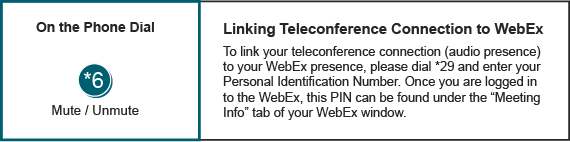 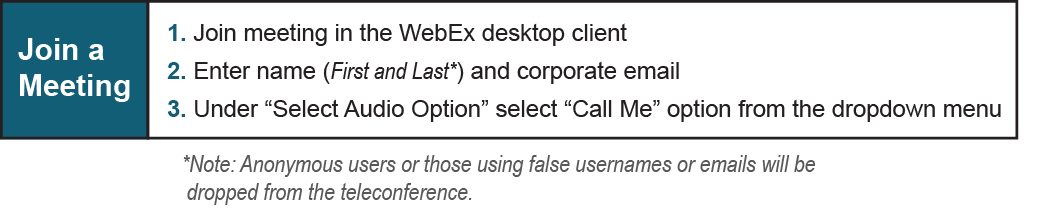 Future Meeting DatesFuture Meeting DatesFuture Meeting DatesFuture Meeting DatesThursday, December 12, 20191:00 p.m. - 3:00 p.m. Transmission Expansion Advisory Committee1:00 p.m. - 3:00 p.m. Transmission Expansion Advisory CommitteePJM Conference & Training Center/ WebExMonday, December 16, 20199:00 a.m. – 11:00 a.m. Subregional RTEP Committee - Southern9:00 a.m. – 11:00 a.m. Subregional RTEP Committee - SouthernPJM Conference & Training Center/ WebExMonday, December 16, 201912:00 p.m. – 4:00 p.m. Subregional RTEP Committee – Mid-Atlantic12:00 p.m. – 4:00 p.m. Subregional RTEP Committee – Mid-AtlanticPJM Conference & Training Center/ WebExWednesday, December 18, 20199:00 a.m. – 1:00 p.m. Subregional RTEP Committee – Western9:00 a.m. – 1:00 p.m. Subregional RTEP Committee – WesternPJM Conference & Training Center/ WebExTuesday, January 07, 2020   1:00 p.m. - 3:00 p.m. Transmission Expansion Advisory Committee1:00 p.m. - 3:00 p.m. Transmission Expansion Advisory CommitteePJM Conference & Training Center/ WebExTuesday, February 04, 20201:00 p.m. - 3:00 p.m. Transmission Expansion Advisory Committee1:00 p.m. - 3:00 p.m. Transmission Expansion Advisory CommitteePJM Conference & Training Center/ WebExTuesday, March 10, 20201:00 p.m. - 3:00 p.m. Transmission Expansion Advisory Committee1:00 p.m. - 3:00 p.m. Transmission Expansion Advisory CommitteePJM Conference & Training Center/ WebExTuesday, April 14, 20201:00 p.m. - 3:00 p.m. Transmission Expansion Advisory Committee1:00 p.m. - 3:00 p.m. Transmission Expansion Advisory CommitteePJM Conference & Training Center/ WebExTuesday, May 12, 20201:00 p.m. - 3:00 p.m. Transmission Expansion Advisory Committee1:00 p.m. - 3:00 p.m. Transmission Expansion Advisory CommitteePJM Conference & Training Center/ WebExTuesday, June 02, 20201:00 p.m. - 3:00 p.m. Transmission Expansion Advisory Committee1:00 p.m. - 3:00 p.m. Transmission Expansion Advisory CommitteePJM Conference & Training Center/ WebExTuesday, July 07, 20201:00 p.m. - 3:00 p.m. Transmission Expansion Advisory Committee1:00 p.m. - 3:00 p.m. Transmission Expansion Advisory CommitteePJM Conference & Training Center/ WebExTuesday, August 04, 20201:00 p.m. - 3:00 p.m. Transmission Expansion Advisory Committee1:00 p.m. - 3:00 p.m. Transmission Expansion Advisory CommitteePJM Conference & Training Center/ WebExTuesday, September 01, 20201:00 p.m. - 3:00 p.m. Transmission Expansion Advisory Committee1:00 p.m. - 3:00 p.m. Transmission Expansion Advisory CommitteePJM Conference & Training Center/ WebExTuesday, October 06, 20201:00 p.m. - 3:00 p.m. Transmission Expansion Advisory Committee1:00 p.m. - 3:00 p.m. Transmission Expansion Advisory CommitteePJM Conference & Training Center/ WebExWednesday, November 04, 20201:00 p.m. - 3:00 p.m. Transmission Expansion Advisory Committee1:00 p.m. - 3:00 p.m. Transmission Expansion Advisory CommitteePJM Conference & Training Center/ WebExTuesday, December 01, 20201:00 p.m. - 3:00 p.m. Transmission Expansion Advisory Committee1:00 p.m. - 3:00 p.m. Transmission Expansion Advisory CommitteePJM Conference & Training Center/ WebEx